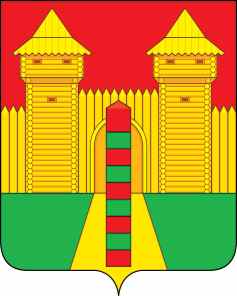 АДМИНИСТРАЦИЯ  МУНИЦИПАЛЬНОГО  ОБРАЗОВАНИЯ «ШУМЯЧСКИЙ  РАЙОН» СМОЛЕНСКОЙ  ОБЛАСТИРАСПОРЯЖЕНИЕот 03.04.2023г. № 83-р           п. ШумячиВ соответствии с Уставом Шумячского городского поселения, Положением о порядке управления и распоряжения имуществом, находящимся в муниципальной собственности Шумячского городского поселения, утвержденным решением Совета депутатов Шумячского городского поселения от 25.02.2015г. № 6, на основании ходатайства Шумячского поселенческого муниципального унитарного предприятия «Информационно-расчетный центр» от 06.03.2023г. № 4.   Дать согласие Шумячскому поселенческому муниципальному унитарному предприятию «Информационно-расчетный центр» на предоставление в аренду недвижимого имущества, площадью 320,0 кв.м., расположенного по адресу: Смоленская область, Шумячский район, п. Шумячи, ул. Советская, д. 66/2, на новый срок 5 (пять) лет. Глава муниципального образования «Шумячский район» Смоленской области                                            А.Н. ВасильевО даче согласия на предоставление в аренду недвижимого имущества на новый срок 